INITIAL EXPRESS TERMS
FOR PROPOSED BUILDING STANDARDS
OF THE DIVISION OF THE STATE ARCHITECT (DSA-AC)
REGARDING THE 2022 CALIFORNIA BUILDING CODE (CBC),
CALIFORNIA CODE OF REGULATIONS, TITLE 24, PART 2
(DSA-AC 01/22)The State agency shall draft the regulations in plain, straightforward language, avoiding technical terms as much as possible and using a coherent and easily readable style. The agency shall draft the regulation in plain English. A notation shall follow the express terms of each regulation listing the specific statutes authorizing the adoption and listing specific statutes being implemented, interpreted, or made specific (Government Code Section 11346.2(a)(1)). If using assistive technology, please adjust your settings to recognize underline, strikeout, italic and ellipsis.LEGEND for EXPRESS TERMS (Based on model codes - Parts 2, 2.5, 3, 4, 5, 9, 10)Model Code language appears uprightExisting California amendments appear in italicAmended model code or new California amendments appear underlined & italicRepealed model code language appears upright and in strikeoutRepealed California amendments appear in italic and strikeoutEllipses ( ...) indicate existing text remains unchangedINITIAL EXPRESS TERMSITEM 1
Chapter 2 DEFINITIONS, Section 202 DEFINITIONSBLENDED TRANSITION. [DSA-AC] A raised pedestrian crossing, depressed corner or similar connection that has a grade of 5 percent slope of 1:20 or less between a circulation path at the level of the sidewalk or walk and the level of a vehicular way.Notation:Authority: Government Code Section 4450.Reference(s): Government Code Section 4450 through 4452, 4456, 4457, 4459, 12955.1, and 14679. Health and Safety Code Sections 19952 through 19959.ITEM 2
Chapter 2 DEFINITIONS, Section 202 DEFINITIONSELEVATOR BUILDING. [DSA-AC] A residential building with three or more units that contains one or more elevators. A building that contains only an elevator that travels from a garage or other entry level not containing dwelling units only to a ground floor is not considered an elevator building. A multistory residential dwelling unit with an elevator is not considered an elevator building.Notation:Authority: Government Code Section 4450.Reference(s): Government Code Section 4450 through 4452, 4456, 4457, 4459, 12955.1, and 14679. Health and Safety Code Sections 19952 through 19959.ITEM 3
Chapter 4 SPECIAL DETAILED REQUIREMENTS BASED ON OCCUPANCY GROUP AND USE, Section 406.2.3 Accessible ParkingSECTION 406
MOTOR-VEHICLE-RELATED OCCUPANCIES406.1 General. All motor-vehicle-related occupancies shall comply with Section 406.2. …406.2 Design. Private garages and carports, …406.2.3 Accessible parking spaces. Where parking is provided, accessible parking spaces, access aisles and vehicular routes serving accessible parking shall be provided in accordance with Chapter 11A or Chapter 11B, as applicable.Notation:Authority: Government Code Section 4450.Reference(s): Government Code Section 4450 through 4452, 4456, 4457, 4459, 12955.1, and 14679. Health and Safety Code Sections 19952 through 19959.ITEM 4
Chapter 10 MEANS OF EGRESS, Section 1009.2 Continuity and componentsSECTION 1009
ACCESSIBLE MEANS OF EGRESS1009.1 Accessible means of egress required. Accessible means of egress shall comply with…1009.2 Continuity and components. Each required accessible means of egress shall be continuous to a public way and shall consist of one or more of the following components:Accessible routes complying with …
…Exterior areas for assisted rescue complying with Section 1009.7 serving exits at the level of exit discharge.11. Safe dispersal areas where they are allowed under Section 1028.5.Notation:Authority: Government Code Section 4450.Reference(s): Government Code Section 4450 through 4452, 4456, 4457, 4459, 12955.1, and 14679. Health and Safety Code Sections 19952 through 19959.ITEM 5
Chapter 10 MEANS OF EGRESS, Section 1009.8.2 Directions1009.8.2 Directions. Directions for the use of the two-way communication system, instructions for summoning assistance via the two-way communication system and written identification of the location shall be posted adjacent to the two-way communication system. Signage shall comply with Chapter 11A, Section 1143A or Chapter 11B, Section 11B-703.5 requirements for visual characters.Notation:Authority: Government Code Section 4450.Reference(s): Government Code Section 4450 through 4452, 4456, 4457, 4459, 12955.1, and 14679. Health and Safety Code Sections 19952 through 19959.ITEM 6
Chapter 10 MEANS OF EGRESS, Section 1010.1.4 Floor elevation1010.1.4 Floor Elevation. There shall be a floor or landing on each side of a door. Such floor or landing shall be at the same elevation on each side of the door. Landings shall be level except for exterior landings, which are permitted to have a slope not to exceed 0.25 unit vertical in 12 units horizontal (2-percent slope).Exceptions:
…Exterior decks, patios or balconies that are part of adaptable or accessible dwelling units, have impervious surfaces and that are not more than 4 inches (102 mm) below the finished floor level of the adjacent interior space of the dwelling unit. See also Chapter 11A, Section 1132A.4 or Chapter 11B, as applicable.Notation:Authority: Government Code Section 4450.Reference(s): Government Code Section 4450 through 4452, 4456, 4457, 4459, 12955.1, and 14679. Health and Safety Code Sections 19952 through 19959.ITEM 7
Chapter 10 MEANS OF EGRESS, Section 1028.5 Exit dischargeSECTION 1028
EXIT DISCHARGE1028.1 General. Exits shall discharge directly to the exterior of the building. The exit discharge shall……1028.5 Access to a public way. The exit discharge shall provide a direct and unobstructed access to a public way.Exception: Where access to a public way cannot be provided, a safe dispersal area shall be provided where all of the following are met:The area shall be of a size to accommodate not less than 5 square feet (0.46 m2) for each person.For other than Group E buildings, the area shall be located on the same lot not less than 50 feet (15 240 mm) away from the building requiring egress. For Group E buildings, the area shall be located on the same lot at least 50 feet (15 240 mm) away from any building.The area shall be permanently maintained and identified as a safe dispersal area.The area shall be provided with a safe and unobstructed path of travel from the building.In correctional facilities, the area shall be of a size to accommodate not less than 7 square feet (0.6503 m2) for each person. Accessible path of egress travel to the safe dispersal area and clear ground space for 5 percent of the occupants meeting Section 11B-305.3 shall be provided.At facilities regulated by Chapter 11B, an accessible area within the space required by Item 1 shall be provided for a minimum of 2 percent of the facility occupants served by the safe dispersal area. For each occupant, the accessible area shall provide clear ground space complying with Section 11B-305. Accessible routes complying with Chapter 11B, Division 4 shall connect the accessible area with all accessible exits served by the safe dispersal area.Notation:Authority: Government Code Section 4450.Reference(s): Government Code Section 4450 through 4452, 4456, 4457, 4459, 12955.1, and 14679. Health and Safety Code Sections 19952 through 19959.ITEM 8
Chapter 11A HOUSING ACCESSIBILITY, Section 1150A SITE IMPRACTICALITY TESTS[DSA-AC proposes to rescind its adoption of Section 1150A and Subsections 1150A.1 and 1150A.2 in their entirety.]SECTION 1150A
SITE IMPRACTICALITY TESTS1150A.1 General. Covered multifamily dwellings…SINGLE BUILDING WITH ONE COMMON (LOBBY) ENTRANCE
The following may only be used…Provisions to Test Nos. 1 and 2. Where a building elevator…TEST NO. 1—INDIVIDUAL BUILDING TEST
It is not required by this code…TEST NO. 2—SITE ANALYSIS TEST
For a site having multiple buildings…TEST NO. 3—UNUSUAL CHARACTERISTICS TEST
Unusual characteristics include…1150A.2 Additional requirements for Section 1150A.
All other ground floor dwelling units…Notation:Authority: Government Code Section 4450.Reference(s): Government Code Section 4450 through 4452, 4456, 4457, 4459, 12955.1, and 14679. Health and Safety Code Sections 19952 through 19959.ITEM 9
Chapter 11B ACCESSIBILITY TO PUBLIC BUILDINGS, PUBLIC ACCOMMODATIONS, COMMERCIAL BUILDINGS AND PUBLIC HOUSING, Section 11B-213 Toilet facilities and bathing facilities11B-213 Toilet facilities and bathing facilities11B-213.1 General. Where toilet facilities and bathing facilities are provided…11B-213.2 Toilet rooms and bathing rooms. Where toilet rooms are provided…11B-213.2.1 Unisex (single-user or family) toilet and unisex (single-user or family) bathing rooms. Unisex (single-user or family) toilet rooms…11B-213.2.2 Unisex (Patient) toilet rooms in medical care and long-term care facilities. Common-use unisex toilet rooms…11B-213.2.3 Unisex (Patient) bathing rooms in medical care and long-term care facilities. Common-use unisex bathing rooms…11B-213.2.4 Multi-user all-gender toilet rooms. Where multi-user all-gender toilet rooms are provided, they shall comply with Section 11B-213.3.1.11B-213.3 Plumbing fixtures and accessories. Plumbing fixtures and accessories provided in a toilet room or bathing room…11B-213.3.1 Toilet compartments and urinal compartments. Where only toilet compartments are provided, they shall comply with Section 11B-213.3.1.1. Where both toilet and urinal compartments are provided, they shall comply with Section 11B-213.3.1.2 and all urinal compartments shall be identified by a sign complying with Section 11B-216.2.11B-213.3.1.1 Toilet compartments. Where toilet compartments are provided, at least five percent of the toilet compartments, or five percent of the combination of toilet compartments and urinals, but no fewer than one toilet compartment shall comply with Section 11B-604.8.1. In addition to the compartments required to comply with Section 11B-604.8.1, where six or more toilet compartments are provided, or where the combination of urinals and water closets totals six or more fixtures, toilet compartments complying with Section 11B-604.8.2 shall be provided in the same quantity as the toilet compartments required to comply with Section 11B-604.8.1.11B-213.3.1.2 Toilet compartments and urinal compartments. Where both toilet compartments and urinal compartments are provided, at least five percent of toilet compartments, but no fewer than one, shall comply with Section 11B-604.8.1 and at least ten percent of urinal compartments, but no fewer than one, shall comply with Section 11B-605.1. In addition to the toilet compartments required to comply with Section 11B-604.8.1 and urinal compartments required to comply with Section 11B-605.1, where the combination of urinals and water closets totals six or more fixtures, toilet compartments complying with Section 11B-604.8.2 shall be provided in the same quantity as the toilet compartments required to comply with Section 11B-604.8.1.11B-213.3.2 Water closets. Where water closets are provided…11B-213.3.3 Urinals. Where one or more urinals are provided, at least 10 percent but no fewer than one shall comply with Section 11B-605. Where one or more urinals are provided in compartments, at least 10 percent but no fewer than one shall comply with Section 11B-605.Notation:Authority: Government Code Section 4450.Reference(s): Government Code Section 4450 through 4452, 4456, 4457, 4459, 12955.1, and 14679. Health and Safety Code Sections 19952 through 19959.ITEM 10
Chapter 11B ACCESSIBILITY TO PUBLIC BUILDINGS, PUBLIC ACCOMMODATIONS, COMMERCIAL BUILDINGS AND PUBLIC HOUSING, Section 11B-216.5 Signs, parking11B-216.5 Parking and electric vehicle charging facilities. Signs identifying parking spaces and signs within parking facilities shall comply with Section 11B-216.5. Signs identifying electric vehicle charging spaces and signs within electric vehicle charging facilities shall comply with Section 11B-216.5.11B-216.5.1 Parking spaces. Parking spaces complying with Section 11B-502 shall be identified by signs complying with Sections 11B-502.6 and 11B-502.8. Exceptions:Reserved.In residential facilities, where parking spaces are assigned to specific residential dwelling units, identification of accessible parking spaces shall not be required.11B-216.5.2 Electric vehicle charging spaces. Signs identifying electric vehicle charging spaces shall comply with Section 11B-812.8.11B-216.5.2 11B-216.5.3 Parking and electric vehicle charging facilities. Signs within parking and charging facilities shall comply with Section 11B-216.5.2 11B-216.5.3.11B-216.5.2.1 11B-216.5.3.1 Signs intended for use by pedestrians. Signs intended for use by pedestrians within parking and charging facilities, including directional or informational signs indicating parking sections or levels, shall comply with the requirements of Section 11B-216.11B-216.5.2.2 11B-216.5.3.2 Additional signs. Signs within parking facilities containing parking spaces complying with Section 11B-502 shall comply with Section 11B-502.8.Notation:Authority: Government Code Section 4450.Reference(s): Government Code Section 4450 through 4452, 4456, 4457, 4459, 12955.1, and 14679. Health and Safety Code Sections 19952 through 19959; Vehicle Code Section 22511.8.ITEM 11
Chapter 11B ACCESSIBILITY TO PUBLIC BUILDINGS, PUBLIC ACCOMMODATIONS, COMMERCIAL BUILDINGS AND PUBLIC HOUSING, Section 11B-233.3.1.2 Residential dwelling units with adaptable features11B-233 Public housing facilities11B-233.1 General. Public housing facilities…11B-233.2 Reserved.11B-233.3 Public housing facilities. Public housing…11B-233.3.1 Minimum number: new construction. Newly constructed…11B-233.3.1.1 Residential dwelling units with mobility features. In facilities with…11B-233.3.1.2 Residential dwelling units with adaptable features. In facilities with buildings with three or more residential dwelling units, adaptable residential dwelling units complying with Sections 11B-809.6 through 11B-809.12 shall be provided as required by Sections 11B-233.3.1.2.1 through 11B-233.3.1.2.6. Adaptable residential dwelling units shall be on an accessible route as required by Section 11B-206.Exception: The number of required adaptable residential dwelling units shall be reduced by the number of units required by Section 11B-233.3.1.1.11B-233.3.1.2.1 Elevator buildings. In elevator buildings an elevator serving floors above the ground floor shall serve all floors, levels and mezzanines. Residential dwelling units on floors served by an elevator shall be adaptable.11B-233.3.1.2.2 Non-elevator buildings. Ground floor residential dwelling units. Ground floor residential dwelling units in non-elevator buildings shall be adaptable.Notation:Authority: Government Code Section 4450.Reference(s): Government Code Section 4450 through 4452, 4455.5, 4456, 4457, 4459, 12955.1, and 14679. Health and Safety Code Sections 19952 through 19959.ITEM 12
Chapter 11B ACCESSIBILITY TO PUBLIC BUILDINGS, PUBLIC ACCOMMODATIONS, COMMERCIAL BUILDINGS AND PUBLIC HOUSING, Section 11B-249.1 Adult changing facilities, Alterations11B-249 Adult changing facilities11B-249.1 General. Adult changing facilities …11B-249.1.1 Where adult changing facilities …11B-249.1.2 Newly constructed …11B-249.1.3 On or after January 1, 2025, alterations to existing commercial places of public amusement which require a permit or for which the estimated cost is ten thousand dollars ($10,000) or more shall provide no fewer than one adult changing facility in compliance with Section 11B-813.Exception: Existing commercial places of public amusement with an existing adult changing facility in compliance with Section 11B-813 shall not be required to provide additional adult changing facilities.Notation:Authority: Government Code Section 4450.Reference(s): Government Code Section 4450 through 4452, 4456, 4457, 4459, 12955.1, and 14679. Health and Safety Code Section 19952 through 19959.ITEM 13
Chapter 11B ACCESSIBILITY TO PUBLIC BUILDINGS, PUBLIC ACCOMMODATIONS, COMMERCIAL BUILDINGS AND PUBLIC HOUSING, FIGURE 11B-406.3.2 PARALLEL CURB RAMPS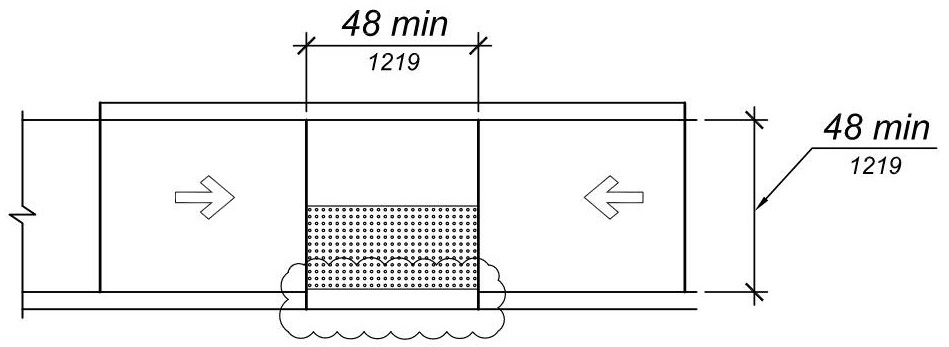 FIGURE 11B-406.3.2
PARALLEL CURB RAMPSNotation:Authority: Government Code Section 4450.Reference(s): Government Code Section 4450 through 4452, 4456, 4457, 4459, 12955.1, and 14679. Health and Safety Code Sections 19952 through 19959.ITEM 14
Chapter 11B ACCESSIBILITY TO PUBLIC BUILDINGS, PUBLIC ACCOMMODATIONS, COMMERCIAL BUILDINGS AND PUBLIC HOUSING, Section 11B-604.8 Toilet compartments11B-604.8 Toilet compartments. Wheelchair accessible toilet compartments shall …11B-604.8.1 Wheelchair accessible compartments. Wheelchair accessible compartments shall …11B-604.8.1.2 Doors. Toilet compartment doors, including door hardware, shall…The door shall be self-closing and have a privacy latch. A door pull complying with Section 11B-404.2.7 shall be placed on both sides of the door near the latch. Doors shall not swing into the clear floor space or clearance required for any fixture. Doors may swing into that portion of maneuvering space which does not overlap the clearance required at a water closet.Exception: When located at the side of a toilet compartment, the toilet compartment door opening shall provide a clear width of 34 inches (864 mm) minimum.…11B-604.8.2 Ambulatory accessible compartments. Ambulatory accessible compartments shall …11B-604.8.2.1 Size. Ambulatory accessible compartments shall have a depth of 60 inches (1524 mm) minimum and a width of 35 inches (889 mm) minimum and 37 inches (940 mm) maximum.11B-604.8.2.2 Doors. Toilet compartment doors, including door hardware, shall comply with Section 11B-404, except that if the approach is to the latch side of the compartment door, clearance between the door side of the compartment and any obstruction shall be 44 inches (1118 mm) minimum. The door shall be self-closing and have a privacy latch. A door pull complying with Section 11B-404.2.7 shall be placed on both sides of the door near the latch. Toilet compartment doors shall not swing into the minimum required compartment area.Notation:Authority: Government Code Section 4450.Reference(s): Government Code Section 4450 through 4452, 4456, 4457, 4459, 12955.1, and 14679. Health and Safety Code Sections 19952 through 19959.ITEM 15
Chapter 11B ACCESSIBILITY TO PUBLIC BUILDINGS, PUBLIC ACCOMMODATIONS, COMMERCIAL BUILDINGS AND PUBLIC HOUSING, Section 11B-605 Urinals11B-605 Urinals11B-605.1 General. Urinals not located in compartments shall comply with Section 11B-605 Sections 11B-605.1 through 11B-605.4. Urinals located in compartments shall comply with Sections 11B-605.1 through 11B-605.5 and all urinal compartments shall be identified by a sign complying with Section 11B-216.2.11B-605.2 Height and depth. Urinals shall be…11B-605.3 Clear floor space. A clear floor or ground space…11B-605.4 Flush controls. Flush controls shall be…11B-605.5 Urinals in compartments. Accessible urinal compartments shall provide a maneuvering space in front of the urinal fixture 60 inches (1524 mm) minimum wide and 48 inches (1219 mm) minimum deep. A turning space complying with Section 11B-304 shall be provided within the compartment.11B-605.5.1 Doors. Urinal compartment doors, including door hardware, shall comply with Section 11B-404 except that if the approach is from the push side of the compartment door, clearance between the door side of the compartment and any obstruction shall be 48 inches (1219 mm) minimum measured perpendicular to the compartment door in its closed position. Doors shall be located in the front partition or in the side wall or partition. The door shall be self-closing and have a privacy latch. Door pulls complying with Section 11B-404.2.7 shall be placed on both sides of the door near the latch. Doors shall not swing into the clear floor space or clearance required for any fixture. Doors may swing into that portion of maneuvering space which does not overlap the clear floor space required at a urinal.Exceptions:When located at the side of a urinal compartment, the compartment door opening shall provide a clear width of 34 inches (864 mm) minimum.Where the urinal compartment is for individual use and a clear floor space complying with Section 11B-305.3 is provided within the room beyond the arc of the door swing, doors shall be permitted to swing into the clear floor space required for the urinal.11B-605.5.2 Toe Clearance. The front partition and at least one side partition shall provide a toe clearance of 9 inches (229 mm) minimum above the finish floor and 6 inches (152 mm) deep minimum beyond the compartment-side face of the partition, exclusive of partition support members. Compartments for children’s use shall provide a toe clearance of 12 inches (305 mm) minimum above the finish floor.Exception: Toe clearance at the front partition is not required in a compartment greater than 62 inches (1575 mm) deep. Toe clearance at the side partition is not required in a compartment greater than 66 inches (1676 mm) wide. Toe clearance at the front partition is not required in a compartment for children’s use that is greater than 65 inches (1651 mm) deep.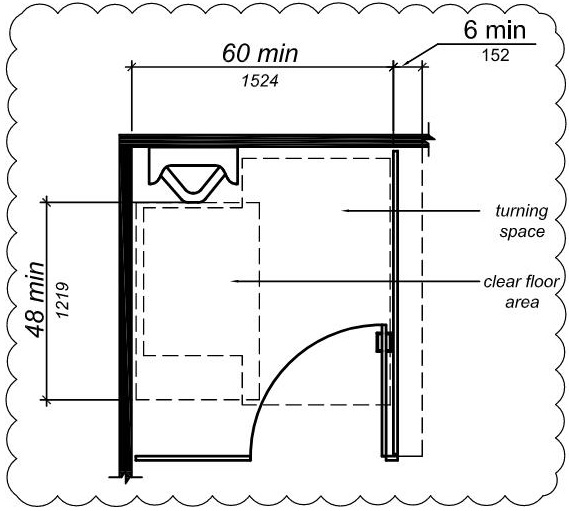 Figure 11B-605.5Urinal CompartmentNotation:Authority: Government Code Section 4450.Reference(s): Government Code Section 4450 through 4452, 4456, 4457, 4459, 12955.1, and 14679. Health and Safety Code Sections 19952 through 19959.ITEM 16
Chapter 11B ACCESSIBILITY TO PUBLIC BUILDINGS, PUBLIC ACCOMMODATIONS, COMMERCIAL BUILDINGS AND PUBLIC HOUSING, Section 11B-809.10.6 Showers11B-809.10.6 Showers. Showers required by Section 11B-809.10 shall comply with this section. 11B-809.10.6.1 Size. When one or more shower stalls are provided within the same dwelling unit, as least one shower stall shall comply with one of the following:A transfer type shower compartment 36 inches (914 mm) wide by 36 inches (914 mm) deep with an entrance opening 36 inches (914 mm) complying with Section 11B-608.1; or …Notation:Authority: Government Code Section 4450.Reference(s): Government Code Section 4450 through 4452, 4456, 4457, 4459, 12955.1, and 14679. Health and Safety Code Sections 19952 through 19959.